Feuille de suivi classe de 2nd A - allemandWann ?A mettre dans votre dossier « all+nom+classe »sur votre ordiA faireA rendre par mailFacultatif mais conseillé 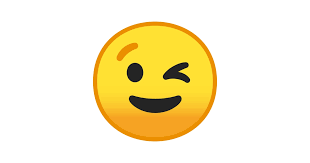 Connexion à la classe virtuelleSemaine 12(du 17 au 21 mars)Enregistrer la feuille TD prétérit avec vos points scoresLire attentivement le mode d’emploi sur le blogRegarder les vidéos sur le prétérit et faire les exercices du TD prétérit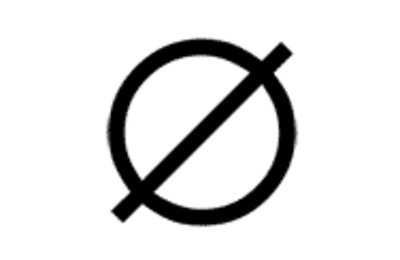 Se rendre dans la catégorie « sites utiles »s’entraîner (à vous de choisir)………………………… ???Participer au concours 1Semaine 13(du 23 au 28 mars)Spéciale CO : CO1Remplir la fiche de suiviFaire une CO « spécial CO »S’inscrire à Quizlet et faire la 1ère série de VFMettre à jour le dossier blancLeçon Schule vidéo + exos/ cours à recopier et EE à faireExpression écriteMein SchultagSe rendre dans la catégorie « sites utiles »s’entraîner (à vous de choisir)………………………… ???Participer au concours 2 Séance du 24 marsSemaine 14(Du 30 mars au 6 avril)Spéciale CO : CO2Compréhension écrite : (4) der Osterhasekalender+ noter les mots nouveaux avec traductionRemplir la fiche de suiviFaire une CO 2 « spécial CO »Faire la 2ème série de VFSur QuizletFaire  4  activités du OsterhasekalenderFaire l’exercice vidéo avec autocorrectionTD chiffresExercice sur les chiffres avec vidéo qui est un doc audio.Intitulé TD chiffres Se rendre dans la catégorie « sites utiles »s’entraîner (à vous de choisir)…………………………… ???Participer au concours 3Séance du 1er avrilSemaine 15Du 6 au 13 avrilSpéciale CO : CO3Compréhension écrite : der Osterhasekalender+ noter les mots nouveaux avec traduction (4 petits textes)Remplir votre fiche de suiviFaire une CO « spécial CO »Faire la 3ème série de VFSur QuizletFaire  4 petits textes du OsterhasekalenderRendre le TD mots interrogatifs en mettant les réponses dans une autre couleur.Se rendre dans la catégorie « sites utiles »s’entraîner (à vous de choisir)…………………………… ???Participer au concours 4Séance du  8 avrilSemaine 16Du 13 au 20 avrilSpecial CO : en vacances Compréhension écrite : der Osterhasekalender+ noter les mots nouveaux avec traduction (4 petits textes)Remplir votre fiche de suiviFaire la 4ème série sur quizletSe rendre dans la catégorie « sites utiles »s’entraîner (à vous de choisir)…………………………… ???Concours : en vacancesvacancesSemaine 17Du 20 au 28 avrilSpecial CO : en vacances Compréhension écrite : der Osterhasekalender+ noter les mots nouveaux avec traduction (4 petits textes)Remplir votre fiche de suiviQuizlet : en vacances Créer votre Voki avec le DM SchultagM’envoyer votre adresse pour le lien de votre Voki.Se rendre dans la catégorie « sites utiles »s’entraîner (à vous de choisir)…………………………… ???Concours : en vacancesvacancesSemaine 18Du 29 avril au 6 maiCompréhension écrite : der Osterhasekalender+ noter les mots nouveaux avec traduction (4 petits textes)TD auxiliaires modauxRemplir votre fiche de suiviComplétez son coursauxiliaires modauxfaire le TD  A. modauxQuizlet Liste 5Faire  4 petits textes du OsterhasekalenderTD MusikTD Musik + phrase à compléterSe rendre dans la catégorie « sites utiles »s’entraîner (à vous de choisir)…………………………… ???Séance du27 avrilSemaine 19Du 6 mai au 12 maiSpécial CO 4Remplir votre fiche de suiviFaire une spéciale C04Quizlet Liste 6Exo KarnavalQuizinière : Karnaval à faire pendant le cours et rendre.Se rendre dans la catégorie « sites utiles »s’entraîner (à vous de choisir)…………………………… ???Séance du 6 maiSemaine 20Du 13 mai au 20 maiRemplir votre fiche de suiviRemplir la fiche quizinière JFA avec les 2 codes et votre score. Attention l’exercice s’arrête le lundi 18 mai.Quizlet liste 7Regardez et travaillez sur le padlet OsternRegardez et lisez la vidéo et le texte MaibaumFaire l’ exercice Quizinière sur la journée franco-allemandeLire Le comparatif  de supériorité + autocorrectionPour le 18 mai l’exercice quizinière journée franco- allemandeQuizinière pendant le cours du 20 mai Sur Ostern/Maibaum/JFA et comparatif.Se rendre dans la catégorie « sites utiles »s’entraîner (à vous de choisir)…………………………… ???Séance du 13 maiSemaine 21Du 20 mai au 27 maiRemplir votre fiche de suiviRemplir la fiche quizinière JFA avec les 2 codes et votre score. (3 quizinières pour le moment)Créer une feuille : Nicos Weg et répertoriez le lexique inconnu et points de grammaire des 4 premières leçons.Nicos WegFaire les 4 leçons avec exercices en autocorrection (dans chaque leçon il y a 4 sous-parties)Etre prêt (e) à parler de Nico à l’oral lors de la prochaine visio.Quizinière pendant le cours du 27 mai sur les 4 leçons Nicos WegSe rendre dans la catégorie « sites utiles »s’entraîner (à vous de choisir)…………………………… ???Séance 20 maiSemaine 22Du 27 au 3 juinRemplir votre fiche de suiviRemplir la fiche quizinière avec les 2 codes et votre score. Continuez la feuille Nicos WegNicos Weg 2Faire les 4 leçons avec exercices en autocorrection (dans chaque leçon il y a 4 sous-parties)Etre prêt (e) à parler de Nico à l’oral lors de la prochaine visio.RDV pour présenter le dossier « all+nom + classe »RDV pour présenter le dossier « all+nom + classe »Quizinière pendant le cours du 3 juinsur les 4 leçons Nicos Weg 2Se rendre dans la catégorie « sites utiles »s’entraîner (à vous de choisir)…………………………… ???Séance 27